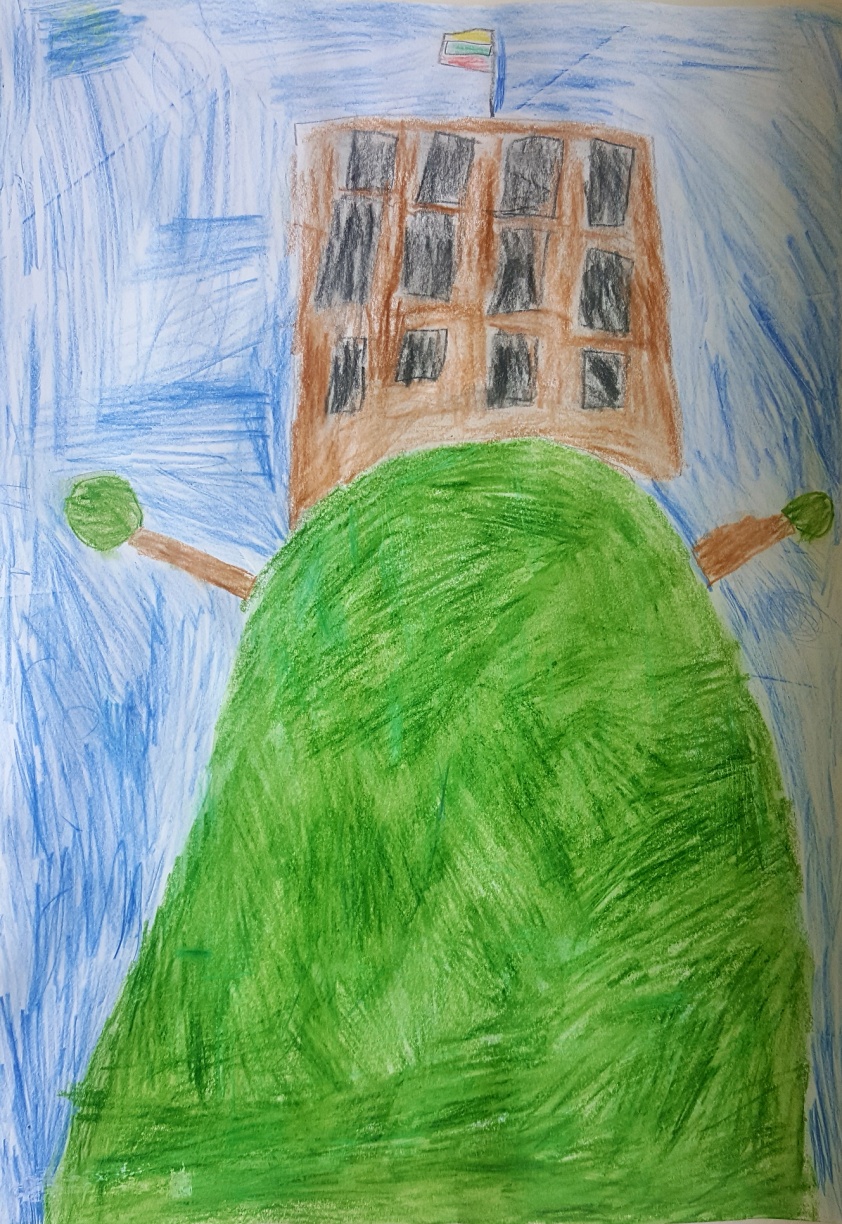 Kūrinio interpretacija  Vieną kartą gyveno princesė. Ji turėjo auksinę karūną. Į pilį, kur ji gyveno, atjojo princas ir pakvietė ją pasivaikščioti. Princui princesė labai patiko. Jis ją pakvietė į savo pilį. Princesei padovanojo žiedą, davė gėlių ir suvalgė tortą. Princesė ir princas susituokė ir apsigyveno Gedimino pilyje. Gyveno ilgai ir laimingai.